ТЕЛЕПАТРОНАЖ	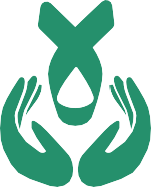 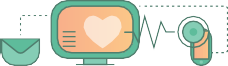 Информационная поддержкаи контроль в послеоперационный периодПациенты, столкнувшиеся с опухолями головы и шеи, живут долгие годы полной жизнью, сохраняя возмож- ность дышать, говорить и при- нимать пищу.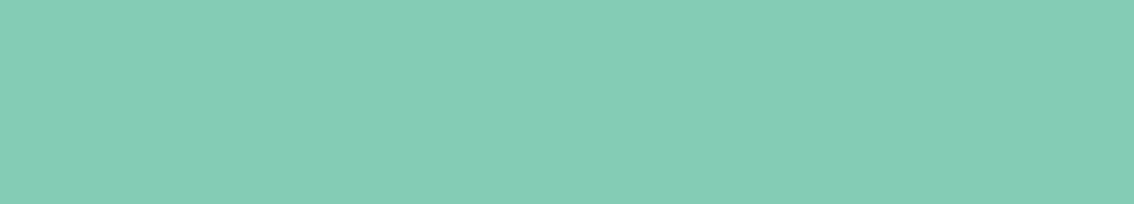 Если у Вас возникнут ослож- нения в общем состоянии, проблемы в уходе за раной, трудности в питании и другие ситуации, требующие меди- цинской поддержки, – Вы можете написать в WhatsApp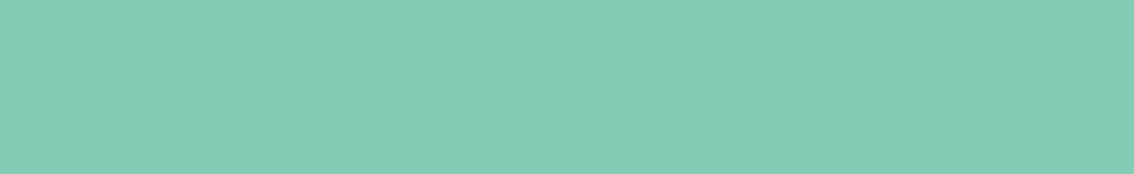 по номеру +7 980 253 2837 и ждать консультации специали- ста в течение рабочего дня.Для того чтобы научиться новым правилам и суметь сохранить качество жизни просим Вас стать активным и ответственным участником процесса лечения и ознако- миться с образовательным материалом, скачав его на Ваш телефон.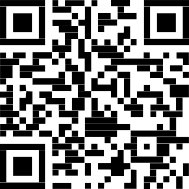 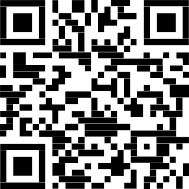 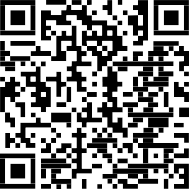 Брошюрадля пациентовСоветы по реабилитации и видеоОбразовательные ЛФК Видеошколы